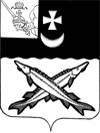 КОНТРОЛЬНО-СЧЕТНАЯ КОМИССИЯ БЕЛОЗЕРСКОГО МУНИЦИПАЛЬНОГО ОКРУГАВОЛОГОДСКОЙ ОБЛАСТИ161200, Вологодская область, г. Белозерск, ул. Фрунзе, д.35,оф.32тел. (81756)  2-32-54,  факс (81756) 2-32-54,   e-mail: krk@belozer.ruЗАКЛЮЧЕНИЕ №14финансово-экономической экспертизы на проект постановления администрации Белозерского муниципального округа«Об утверждении Положения об оплате труда работников Муниципального бюджетного учреждения дополнительного образования «Белозерская детская школа искусств», подведомственного администрации Белозерского муниципального округа». 14 марта 2024 годаЭкспертиза проекта проведена на основании  пункта 9.1 статьи 9 Положения о контрольно-счетной комиссии Белозерского муниципального округа Вологодской области, утвержденного решением Представительного Собрания Белозерского муниципального округа от 12.10.2022 № 19, пункта 1.6. плана работы контрольно-счетной комиссии Белозерского муниципального округа на 2024 год.Цель финансово-экономической экспертизы: определение соответствия положений, изложенных в проекте  постановления, действующим нормативным правовым актам Российской Федерации, субъекта Российской Федерации и муниципального образования. Предмет финансово-экономической экспертизы: проект  постановления администрации округа «Об утверждении Положения об оплате труда работников Муниципального бюджетного учреждения дополнительного образования «Белозерская детская школа искусств», подведомственного администрации Белозерского муниципального округа». Сроки проведения: с 11.03.2024  по 14.03.2024Правовое обоснование финансово-экономической экспертизы:При подготовке заключения финансово-экономической экспертизы проекта постановления проанализированы, Трудовой Кодекс Российской Федерации, решение Представительного Собрания округа от 26.09.2023 № 277 «Об утверждении Положения об оплате труда работников муниципальных учреждений, финансируемых из бюджета Белозерского муниципального округа  Вологодской области», приказы Министерства здравоохранения и социального развития РФ от 29.05.2008 № 247н «Об утверждении профессиональных квалификационных групп общеотраслевых должностей руководителей, специалистов и служащих», от 29.05.2008 №248н «Об утверждении профессиональных квалификационных групп общеотраслевых профессий рабочих», от 05.05.2008 № 216н «Об утверждении профессиональных квалификационных групп должностей работников образования», от 05.05.2008 № 217н «Об утверждении профессиональных квалификационных групп должностей работников высшего и дополнительного профессионального образования».Для проведения мероприятия   представлены следующие материалы:проект  постановления администрации округа «Об утверждении Положения об оплате труда работников Муниципального бюджетного учреждения дополнительного образования «Белозерская детская школа искусств», подведомственного администрации Белозерского муниципального округа».копия листа согласования проекта с результатами согласования.В результате экспертизы  установлено:Проектом постановления администрации округа предлагается  утвердить Положение об оплате труда работников Муниципального бюджетного учреждения дополнительного образования «Белозерская детская школа искусств» (далее по тексту – Положение, Учреждение).1.Пунктом 1.1 Положения предусмотрено, что Положение включает в себя:-порядок определения окладов (должностных окладов) работников Учреждения;-перечень выплат компенсационного характера, порядок, размеры и условия их применения;-перечень выплат стимулирующего характера, порядок, размеры и условия их применения;-порядок и размеры оплаты труда руководителя и его заместителей;-порядок формирования фонда оплаты труда работников Учреждения.2.Пунктом 2.1. Положения определено, что  работникам Учреждения устанавливаются должностные оклады, которые формируются на основе применения к минимальным размерам должностных окладов, установленным решением Представительного Собрания округа от 26.09.2023 № 277 «Об оплате труда работников муниципальных учреждений, финансируемых из бюджета Белозерского муниципального округа Вологодской области» отраслевого коэффициента, коэффициента квалификационного уровня, коэффициента уровня образования и коэффициента за квалификационную категорию.3.Разделом 3 Положения определен перечень выплат компенсационного характера, порядок, размеры и условия их применения, что не противоречит решению Представительного Собрания округа от 26.09.2023 № 277 «Об оплате труда работников муниципальных учреждений, финансируемых из бюджета Белозерского муниципального округа Вологодской области».4.Разделом 4 Положения определен перечень выплат стимулирующего характера, порядок, размеры и условия их применения, что в целом не противоречит решению Представительного Собрания округа от 26.09.2023 № 277 «Об оплате труда работников муниципальных учреждений, финансируемых из бюджета Белозерского муниципального округа Вологодской области».Контрольно-счетная комиссия округа обращает внимание, что данным разделом не предусмотрены доплаты за работу в ночное время, за работу в выходные и праздничные дни.Контрольно-счетная комиссия округа предлагает, в случае, если данные виды доплат применяются в Учреждении предусмотреть порядок и размеры их выплаты в настоящем проекте постановления.5.Разделом 5 Положения определен порядок и размер оплаты труда руководителя и его заместителей, что не противоречит действующему законодательству.6.Разделом 6 Положения определен порядок формирования фонда оплаты труда муниципального учреждения дополнительного образования, что не противоречит действующему законодательству.Выводы по результатам настоящей экспертизы:1.Проект постановления администрации округа «Об утверждении Положения об оплате труда работников Муниципального бюджетного учреждения дополнительного образования «Белозерская детская школа искусств», подведомственного администрации Белозерского муниципального округа» рекомендован к принятию с учетом предложений контрольно-счетной комиссии округа.Предложения:1.Предусмотреть порядок и размеры  выплаты доплат за работу в ночное время и за работу в выходные и праздничные дни  в случае их применения в Учреждении.Председатель контрольно-счетной комиссии округа                                                                           Н.С.Фредериксен          